ÖĞRENCİ İLİŞİK KESME FORMU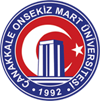 Yukarıda kimlik ve okul bilgileri belirtilen üniversiteniz öğrencisi iken ....../……/……... tarihinde ………………………………………………………….. dolayı okulla ilişiğim kalmamıştır.	Gerekli yasal işlemlerin tamamlanmasını arz ederim. ....../……/……….Adres : ………………………………………….			Adı Soyadı:	  ………………………………………….			İmza:              ………………………………………….Telefon : Sabit : (……) …….. …... …...	    GSM : (……) …….. …... …...E-Mail :……………………………........Fakülte / Yüksekokul / Meslek Yüksekokulu Öğrenci İşlerince Doldurulacak Bölüm:Harç Borcu:   (   ) var.  (  ) yok.	               Öğrenci kimliği:  (   ) alındı.  (   ) kayıp (kayıp ilanı var)											     ....../……/……...											         OnaylayanKÜTÜPHANE VE DÖKÜMANTASYON DAİRE BAŞKANLIĞIYukarıda kimliği ve durumu yazılı öğrencide kütüphanemize ait kitap bulunmamaktadır......./……/……...											     OnaylayanİDARİ VE MALİ İŞLER DAİRE BAŞKANLIĞIYukarıda kimliği ve durumu yazılı öğrencide Üniversitemize ait Taşıt Tanıtım Pulu bulunmamaktadır......./……/……...											     OnaylayanAdı SoyadıT.C. Kimlik NoFakülte / Yüksekokul / MYOBölümü Öğrenci Numarası